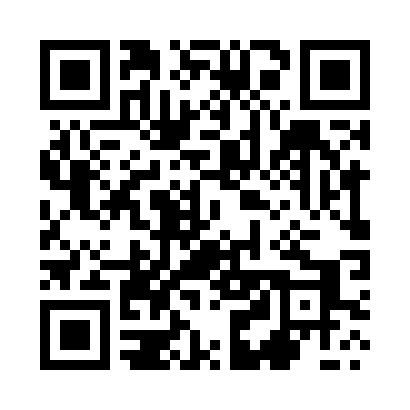 Prayer times for Sporok, PolandMon 1 Apr 2024 - Tue 30 Apr 2024High Latitude Method: Angle Based RulePrayer Calculation Method: Muslim World LeagueAsar Calculation Method: HanafiPrayer times provided by https://www.salahtimes.comDateDayFajrSunriseDhuhrAsrMaghribIsha1Mon4:266:2212:515:187:209:092Tue4:246:2012:505:197:229:113Wed4:216:1812:505:207:239:134Thu4:186:1612:505:227:259:155Fri4:156:1312:495:237:269:176Sat4:126:1112:495:247:289:197Sun4:106:0912:495:257:309:228Mon4:076:0712:495:267:319:249Tue4:046:0512:485:277:339:2610Wed4:016:0312:485:287:349:2811Thu3:586:0112:485:297:369:3112Fri3:555:5812:485:317:389:3313Sat3:535:5612:475:327:399:3514Sun3:505:5412:475:337:419:3815Mon3:475:5212:475:347:429:4016Tue3:445:5012:475:357:449:4217Wed3:415:4812:465:367:469:4518Thu3:385:4612:465:377:479:4719Fri3:355:4412:465:387:499:5020Sat3:325:4212:465:397:509:5221Sun3:295:4012:455:407:529:5522Mon3:265:3812:455:417:549:5723Tue3:225:3612:455:427:5510:0024Wed3:195:3412:455:437:5710:0225Thu3:165:3212:455:447:5810:0526Fri3:135:3012:455:458:0010:0827Sat3:105:2812:445:468:0210:1028Sun3:075:2612:445:478:0310:1329Mon3:045:2412:445:488:0510:1630Tue3:005:2212:445:498:0610:19